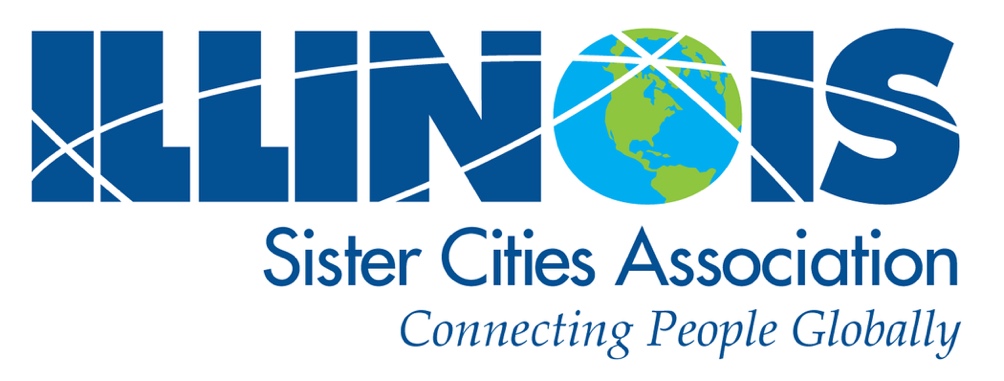 2023 ISCA AwardsApplication Forms – EXTENDED ENTRY DATE
The Board of Directors of the Illinois Sister Cities Association invites all ISCA member organizations to consider applying for our two state-wide annual awards: 

	Illinois Sister City of the Year and Champion of Youth 	Covering events held in 2022 (Youth Award may include events held 	during the regular school calendar year).
Applications will be available on the ISCA website: https://www.iscatoday.org   
	or by contacting: 
Award Committee Chairman Dennis Roberts: awardschair@iscatoday.org   	(217) 344-0069This is a great way to generate program recognition among volunteers and elected officials. Awards will be announced at ISCA’s Annual Meeting in 2023, and officially presented at the Illinois Municipal League Annual Conference in Chicago, in September 2023.	No program is too small to be considered for this honor.
We encourage organizations to have a knowledgeable member complete the application, be as informative as possible, and submit any support materials that illustrate the quality of your program.
Applicants winning an award must wait out one year before tendering a new application.                         	                
         Application Extended Deadline: Wednesday April 5, 2023 Illinois Sister Cities Association – 2023 Awards – https://www.iscatoday.org  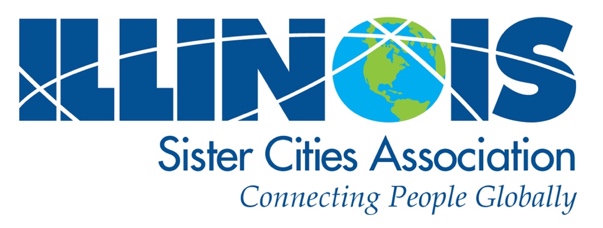 General Instructions 			______________________________________________________
All applications will be submitted digitally this year. We will need from each award applicant:	1.)  All applicants submit completed and signed 3-page General Application (pages 1– 3)	2.)  Sister City of the Year applicants – shall also complete pages 4 – 5 of the form


	 3.) Champion of Youth applicants – shall also complete pages 6 –7 of the form	4.)  Supporting Materials: 
	       Supporting materials may be submitted digitally as pdf files:		a.  Photos of your program / events		b.  Newspaper articles, press releases
		c.  The URL of your association’s website		d.  Organization newsletter relating to your application		e.  Any other supporting materials	 5.)  Send completed application(s) in by the deadline for consideration	 6.)  Submit forms to: awardschair@iscatoday.org 	REMEMBER:	
								
	Application Deadline is:  April 5, 2023	Award winners will be announced during the ISCA Annual Meeting in 2023 and 
	Award Certificates issued. We encourage you to register for the ISCA Conference in 2023 at https://www.iscatoday.org. The ISCA Board will make the formal presentation 
to each winner at the Illinois Municipal League Annual Meeting in September, 2023.
Illinois Sister Cities Association – 2023 Awards – https://www.iscatoday.org  						    
					   Illinois Sister Cities Association / General Application Form / p. 1.

GENERAL APPLICATION FORM (All Applicants)	
2023 ISCA Awards
               		 			    Questions? call Dennis Roberts: 217 344-0069  / Email: awardschair@iscatoday.org __________________________________________________________________________________________

Provide Information covering your activities between January 1, 2022 and December 31, 2022________________________________________________________________________________________________________________________________________________Applicant Information
How long have you been a Sister Cities organization?
Sister Cities Partnerships   

			 		    Illinois Sister Cities Association /General Application Form / p. 2. 

General Application Form  (cont.)	       		 

		 			    Questions? call Dennis Roberts: 217 344-0069  / Email: awardschair@iscatoday.org __________________________________________________________________________________________
Tell Us About Your Sister City Organization
Budget
Membership
Communications and Outreach			 		    Illinois Sister Cities Association /General Application Form / p. 3. 

General Application Form  (cont.)	       		 

		 			    Questions? call Dennis Roberts: 217 344-0069  / Email: awardschair@iscatoday.org                                                  __________________________________________________________________________________________
IMPORTANT:  If selected to receive this award, a plaque will be presented to your city. Please provide the following information, which ISCA will use to prepare the award plaque.      The ISCA Board expects to be able to make the presentation at the 2023 Illinois Municipal League (IML) Annual Meeting. (Errors or incorrect information at submission will be corrected at cost to the award recipient, including shipping – so please fill in your information with care.)Plaque Information-- -- -- -- -- -- -- -- -- -- -- -- -- -- -- -- -- -- -- -- -- -- -- -- -- -- -- -- -- -- -- -- -- -- -- -- -- -- -- -- -- -- -- -- -- -- -- -- -- -- -- -- -- --

General Application Form CompletionSignature of Applicant: ______________________________________________________________________Officer’s Signature: _________________________________________________________________________Officer’s Title: _____________________________________________________________________________
Date Submitted:  _______________________________________							
							 Application Extended Deadline is April 5, 2023  
			   Illinois Sister Cities Association / Sister City of the Year /Application Form / p. 4.

APPLICATION FORM:
2023 Sister City of the Year  (Extended Deadline) 	
For activities between January 1, 2022 and December 31, 2022		         					
		 			    Questions? call Dennis Roberts: 217 344-0069   / Email: awardschair@iscatoday.org__________________________________________________________________________________________
For consideration to be chosen Illinois Sister City Association’s “Sister City of the Year,” please answer the following Questions and submit them along with the completed General Application Form.A “Sister City of the Year” shows an outstanding level of energy, commitment, and success which makes it an excellent example of the goals and mission of the Sister Cities International program. It may exhibit a high profile within the community and exhibit active participation at the municipal, academic, humanitarian, or community service level.  
Arts, Cultural, Recreational, or Other Activities Conducted by Your Organization This Past Year(attach additional events on separate paper)Remote EventsEvents conducted through Zoom or other social media			  Illinois Sister Cities Association / Sister City of the Year /Application Form / p. 5.							                            
							 Application Extended Deadline is April 5, 2023  			         Illinois Sister Cities Association / Champion of Youth / Application Form / p. 6.
				
APPLICATION FORM:
2023 Champion of Youth	 (Extended Deadline)            
For activities between January 1, 2022 to December 31, 2022 (or the past school calendar year)		         
					
		 			    Questions? call Dennis Roberts: 217 344-006   / Email: awardschair@iscatoday.org__________________________________________________________________________________________
For consideration to become Illinois Sister City Association’s “Champion of Youth,” please answer the following questions and submit them along with the General Application Form.A “Champion of Youth” award winner initiates, coordinates and otherwise supports a program for youth that 
may include exchanges between Sister Cities partner cities, schools, or family-to-family. It may also support exchanges that are media based via Zoom, Skype, FaceTime, Facebook, Snapchat, E-mail or letter writing. 
The Sister Cities program supports youth through Citizen Diplomacy in other ways as well, such as through high schools, churches, and family-to-family activities, or working with other community groups with similar goals. Support is broadly defined and may include fund-raising, providing housing for exchange students, events, etc.General Information – Youth ProgramsYouth-Specific Events (workshops, recreation, educational, arts, etc.)(attach additional events on separate paper)			     Illinois Sister Cities Association / Champion of Youth / Application Form / p. 7.Remote Events
						                           Application Extended Deadline is April 5, 2023      			       Illinois Sister Cities Association / Champion of Youth / Application Form / p. 8 .
			              		                    Optional Addendum (Use if you need additional space)
2023 Champion of Youth  
Exchanges and Events – AddendumFor activities between January 1, 2022 to December 31, 2022 (or the past school calendar year)

						                Application Extended Deadline is April 5, 2023    On behalf of City: Name of City Mayor or Administrator:Community population:Sister City Organization making application:  Sister City Organization making application:  Sister City Organization making application:  Sister City Organization making application:  Name of Organization’s President:  Name of Organization’s President:  Name of Organization’s President:  Name of Organization’s President:  Organization’s contact address:  Organization’s contact address:  Organization’s contact address:  Organization’s contact address:  City:  City:  State:  Zip Code:  Phone contact:  Cell Phone:  Cell Phone:  Cell Phone:  E-mail contact:E-mail contact:E-mail contact:E-mail contact:Please tell us the names and location of each partnership (attach additional partnerships on separate paper)Please tell us the names and location of each partnership (attach additional partnerships on separate paper)1.| Sister City Partner:  1.| Sister City Partner:       Province /Country:     Year founded:  2.| Sister City Partner:  2.| Sister City Partner:        Province /Country:         Year founded:  3.| Sister City Partner:  3.| Sister City Partner:        Province /Country:         Year founded:  4.| Sister City Partner:  4.| Sister City Partner:        Province /Country:         Year founded:  
Are you an independent 501(c)3 ?    ______ Yes   ______ No
OR  Are you part of the City’s administration?   ______ Yes   ______ NoDoes an elected official and/or paid staff person serve on the committee?   ______ Yes   ______ No
If “YES ,” what is their name and title?  __________________________________________________________________________What is your annual budget?    ______________                            What is your annual budget?    ______________                            Does your city provide funding?   ______ Yes   ______ No     If so, what % of your budget?      _____________Other sources of your funding?

Other sources of your funding?

How many members do you have?  _________                    Does your membership pay dues?  ______ Yes   ______ NoDo you publish a brochure?    ______ Yes   ______ No          A newsletter?    ______ Yes   ______ No          
Do you maintain a web site?    ______ Yes   ______ No 
What is the URL? __________________________________________________________________________________________
Do you maintain a web site?    ______ Yes   ______ No 
What is the URL? __________________________________________________________________________________________What other types of Social Media or advertising do you use? _______________________________________________________

_________________________________________________________________________________________________________

_________________________________________________________________________________________________________What other types of Social Media or advertising do you use? _______________________________________________________

_________________________________________________________________________________________________________

_________________________________________________________________________________________________________How have you remained active during the Covid-19 pandemic restrictions?
_________________________________________________________________________________________________________

_________________________________________________________________________________________________________
_________________________________________________________________________________________________________
How have you remained active during the Covid-19 pandemic restrictions?
_________________________________________________________________________________________________________

_________________________________________________________________________________________________________
_________________________________________________________________________________________________________
Other information you wish to share:   
_________________________________________________________________________________________________________

_________________________________________________________________________________________________________

_________________________________________________________________________________________________________Other information you wish to share:   
_________________________________________________________________________________________________________

_________________________________________________________________________________________________________

_________________________________________________________________________________________________________
Name of City: 
Name of your Sister City organization:

Name and title of Mayor or City leader (Mayor, Village President, Trustee, etc.):
Name and Title of other individual (President of your Sister Cities Organization):
Event:Date:Event:Number attending:Comments:
Comments:
Event:Date:Event:Number attending:Comments:Comments:Event:Date:Event:Number attending:Comments:Comments:Have you conducted virtual exchanges through Zoom or other social media?Yes:No:Event:Date:Event:Number attending:Comments:Comments:Event:Date:Event:Number attending:Comments:Comments:Event:Date:Event:Number attending:Comments:Comments:Event:Date:Event:Number attending:Comments:
Comments:
Event:Date:Event:Number attending:Comments:
Comments:
Event:Date:Event:Number attending:Comments:
Comments:
Event:Date:Event:Number attending:Comments:
Comments:
Event:Date:Event:Number attending:Comments:
Comments:
How do you publicize your Sister Cities and their cultures to your community?Other comments or information here:
How long have you conducted a youth program?

How do you attract young members to your Sister Cities program?
What are the future plans for your youth activities for the coming year and beyond?

Dates:  ________________        
Number of participants: _____________Briefly describe the program:Briefly describe the program:
Dates:  ________________        
Number of participants: _____________Briefly describe the program:Briefly describe the program:Have you conducted Virtual Exchanges through Zoom or other social media?Yes:No:
Comment on your experience conducting these programs:
Comment on your experience conducting these programs:
Comment on your experience conducting these programs:
Dates:  ________________        
Number of participants: _____________Briefly describe the program:Briefly describe the program:
Dates:  ________________        
Number of participants: _____________Briefly describe the program:Briefly describe the program:
Dates:  ________________        
Number of participants: _____________Briefly describe the program:Briefly describe the program:
Dates:  ________________        
Number of participants: _____________Briefly describe the program:Briefly describe the program:Exchange & Exchange PartnersDatesNo. of Participants1.2.3.4.5.6.